ОБЩИЕ СВЕДЕНИЯ Учебная дисциплина «Программирование на языках высокого уровня» изучается в третьем семестре.Курсовая работа/Курсовой проект – не предусмотрены.Формы промежуточной аттестации: Место учебной дисциплины в структуре ОПОПУчебная дисциплина «Программирование на языках высокого уровня» относится к обязательной части.Основой для освоения дисциплины являются результаты обучения по предшествующим дисциплинам и практикам:Введение в профессию;Информационные и коммуникационные технологии в профессиональной деятельности;Программирование.Результаты обучения по учебной дисциплине, используются при изучении следующих дисциплин:Информационные системы и базы данных;Геометрическое моделирование;Лингвистическое обеспечение САПР;Объектно-ориентированное программирование;Сетевые технологии.ЦЕЛИ И ПЛАНИРУЕМЫЕ РЕЗУЛЬТАТЫ ОБУЧЕНИЯ ПО ДИСЦИПЛИНЕЦелями изучения дисциплины «Программирование на языках высокого уровня» являются:изучение способов представления и структурирования информации о явлениях и процессах в окружающем мире применительно к своей профессиональной деятельности; освоение методов ориентирования и взаимодействия с ресурсами информационной среды, осуществления выбора различных моделей использования информационных и коммуникационных технологий в САПР:изучение методов построения алгоритмов и основных этапов разработки и создания современных программных продуктов; освоение подходов к построению рациональных диалоговых интерфейсов, ориентированных на пользователя; изучение базовых правил и принципов современного объектно-ориентированного и визуального программирования;формирование у обучающихся компетенций, установленных образовательной программой в соответствии с ФГОС ВО по данной дисциплине.Результатом обучения по учебной дисциплине является овладение обучающимися знаниями, умениями, навыками и опытом деятельности, характеризующими процесс формирования компетенций и обеспечивающими достижение планируемых результатов освоения учебной дисциплины.Формируемые компетенции, индикаторы достижения компетенций, соотнесённые с планируемыми результатами обучения по дисциплине:СТРУКТУРА И СОДЕРЖАНИЕ УЧЕБНОЙ ДИСЦИПЛИНЫОбщая трудоёмкость учебной дисциплины по учебному плану составляет:Структура учебной дисциплины для обучающихся по видам занятий (очная форма обучения)Структура учебной дисциплины для обучающихся по разделам и темам дисциплины: (очная форма обучения)Краткое содержание учебной дисциплиныОрганизация самостоятельной работы обучающихсяСамостоятельная работа студента – обязательная часть образовательного процесса, направленная на развитие готовности к профессиональному и личностному самообразованию, на проектирование дальнейшего образовательного маршрута и профессиональной карьеры.Самостоятельная работа обучающихся по дисциплине организована как совокупность аудиторных и внеаудиторных занятий и работ, обеспечивающих успешное освоение дисциплины. Аудиторная самостоятельная работа обучающихся по дисциплине выполняется на учебных занятиях под руководством преподавателя и по его заданию. Аудиторная самостоятельная работа обучающихся входит в общий объем времени, отведенного учебным планом на аудиторную работу, и регламентируется расписанием учебных занятий. Внеаудиторная самостоятельная работа обучающихся – планируемая учебная, научно-исследовательская, практическая работа обучающихся, выполняемая во внеаудиторное время по заданию и при методическом руководстве преподавателя, но без его непосредственного участия, расписанием учебных занятий не регламентируется.Внеаудиторная самостоятельная работа обучающихся включает в себя:подготовку к лекциям, практическим занятиям, лабораторным работам и экзамену;изучение специальной рекомендованной литературы;изучение разделов/тем, не выносимых на лекции и практические занятия самостоятельно;подготовка к выполнению лабораторных работ;подготовка к практическим занятиям;подготовка к компьютерному тестированию на промежуточных аттестациях;выполнение индивидуальных заданий;подготовка к промежуточной аттестации в течение семестра.Самостоятельная работа обучающихся с участием преподавателя в форме иной контактной работы предусматривает групповую и (или) индивидуальную работу с обучающимися и включает в себя:проведение индивидуальных и групповых консультаций по отдельным темам/разделам дисциплины;проведение консультаций перед экзаменом, перед зачетом с оценкой;консультации по организации самостоятельного изучения отдельных разделов/тем, базовых понятий учебных дисциплин профильного/родственного бакалавриата, которые формировали ОПК и ПК, в целях обеспечения преемственности образования.Перечень разделов/тем, полностью или частично отнесенных на самостоятельное изучение с последующим контролем: Применение электронного обучения, дистанционных образовательных технологийПри реализации программы учебной дисциплины возможно применение электронного обучения и дистанционных  образовательных  технологий.Реализация программы учебной дисциплины с применением электронного обучения и дистанционных образовательных технологий регламентируется действующими локальными актами университета.Применяются следующие разновидности реализации программы с использованием ЭО и ДОТ.В электронную образовательную среду, по необходимости, могут быть перенесены отдельные виды учебной деятельности:РЕЗУЛЬТАТЫ ОБУЧЕНИЯ ПО ДИСЦИПЛИНЕ, КРИТЕРИИ ОЦЕНКИ УРОВНЯ СФОРМИРОВАННОСТИ КОМПЕТЕНЦИЙ, СИСТЕМА И ШКАЛА ОЦЕНИВАНИЯСоотнесение планируемых результатов обучения с уровнями сформированности компетенций.ОЦЕНОЧНЫЕ СРЕДСТВА ДЛЯ ТЕКУЩЕГО КОНТРОЛЯ УСПЕВАЕМОСТИ И ПРОМЕЖУТОЧНОЙ АТТЕСТАЦИИ, ВКЛЮЧАЯ САМОСТОЯТЕЛЬНУЮ РАБОТУ ОБУЧАЮЩИХСЯПри проведении контроля самостоятельной работы обучающихся, текущего контроля и промежуточной аттестации по учебной дисциплине «Программирование на языках высокого уровня» проверяется уровень сформированности у обучающихся компетенций и запланированных результатов обучения по дисциплине, указанных в разделе 2 настоящей программы.Формы текущего контроля успеваемости, примеры типовых заданий:Критерии, шкалы оценивания текущего контроля успеваемости:Промежуточная аттестация:Критерии, шкалы оценивания промежуточной аттестации учебной дисциплины:Система оценивания результатов текущего контроля и промежуточной аттестации.Оценка по дисциплине выставляется обучающемуся с учётом результатов текущей и промежуточной аттестации.Полученный совокупный результат конвертируется в пятибалльную систему оценок в соответствии с таблицей:ОБРАЗОВАТЕЛЬНЫЕ ТЕХНОЛОГИИРеализация программы предусматривает использование в процессе обучения следующих образовательных технологий:проблемная лекция;проектная деятельность;групповые дискуссии;анализ ситуаций и имитационных моделей;преподавание дисциплины на основе результатов научных исследований;поиск и обработка информации с использованием сети Интернет;дистанционные образовательные технологии;использование на лекционных занятиях видеоматериалов и наглядных пособий;самостоятельная работа в системе компьютерного тестирования.ПРАКТИЧЕСКАЯ ПОДГОТОВКАПрактическая подготовка в рамках учебной дисциплины реализуется при проведении лабораторных работ, предусматривающих участие обучающихся в выполнении отдельных элементов работ, связанных с будущей профессиональной деятельностью. ОРГАНИЗАЦИЯ ОБРАЗОВАТЕЛЬНОГО ПРОЦЕССА ДЛЯ ЛИЦ С ОГРАНИЧЕННЫМИ ВОЗМОЖНОСТЯМИ ЗДОРОВЬЯПри обучении лиц с ограниченными возможностями здоровья и инвалидов используются подходы, способствующие созданию безбарьерной образовательной среды: технологии дифференциации и индивидуального обучения, применение соответствующих методик по работе с инвалидами, использование средств дистанционного общения, проведение дополнительных индивидуальных консультаций по изучаемым теоретическим вопросам и практическим занятиям, оказание помощи при подготовке к промежуточной аттестации.При необходимости рабочая программа дисциплины может быть адаптирована для обеспечения образовательного процесса лицам с ограниченными возможностями здоровья, в том числе для дистанционного обучения.Учебные и контрольно-измерительные материалы представляются в формах, доступных для изучения студентами с особыми образовательными потребностями с учетом нозологических групп инвалидов:Для подготовки к ответу на практическом занятии, студентам с ограниченными возможностями здоровья среднее время увеличивается по сравнению со средним временем подготовки обычного студента.Для студентов с инвалидностью или с ограниченными возможностями здоровья форма проведения текущей и промежуточной аттестации устанавливается с учетом индивидуальных психофизических особенностей (устно, письменно на бумаге, письменно на компьютере, в форме тестирования и т.п.). Промежуточная аттестация по дисциплине может проводиться в несколько этапов в форме рубежного контроля по завершению изучения отдельных тем дисциплины. При необходимости студенту предоставляется дополнительное время для подготовки ответа на зачете или экзамене.Для осуществления процедур текущего контроля успеваемости и промежуточной аттестации обучающихся создаются, при необходимости, фонды оценочных средств, адаптированные для лиц с ограниченными возможностями здоровья и позволяющие оценить достижение ими запланированных в основной образовательной программе результатов обучения и уровень сформированности всех компетенций, заявленных в образовательной программе.МАТЕРИАЛЬНО-ТЕХНИЧЕСКОЕ ОБЕСПЕЧЕНИЕ ДИСЦИПЛИНЫХарактеристика материально-технического обеспечения дисциплины соответствует  требованиям ФГОС ВО.Материально-техническое обеспечение дисциплины при обучении с использованием традиционных технологий обучения.Материально-техническое обеспечение учебной дисциплины при обучении с использованием электронного обучения и дистанционных образовательных технологий.Технологическое обеспечение реализации программы осуществляется с использованием элементов электронной информационно-образовательной среды университета.УЧЕБНО-МЕТОДИЧЕСКОЕ И ИНФОРМАЦИОННОЕ ОБЕСПЕЧЕНИЕ УЧЕБНОЙ ДИСЦИПЛИНЫИНФОРМАЦИОННОЕ ОБЕСПЕЧЕНИЕ УЧЕБНОГО ПРОЦЕССАРесурсы электронной библиотеки, информационно-справочные системы и профессиональные базы данных:Перечень программного обеспечения ЛИСТ УЧЕТА ОБНОВЛЕНИЙ РАБОЧЕЙ ПРОГРАММЫ УЧЕБНОЙ ДИСЦИПЛИНЫВ рабочую программу учебной дисциплины внесены изменения/обновления и утверждены на заседании кафедры:Министерство науки и высшего образования Российской ФедерацииМинистерство науки и высшего образования Российской ФедерацииФедеральное государственное бюджетное образовательное учреждениеФедеральное государственное бюджетное образовательное учреждениевысшего образованиявысшего образования«Российский государственный университет им. А.Н. Косыгина«Российский государственный университет им. А.Н. Косыгина(Технологии. Дизайн. Искусство)»(Технологии. Дизайн. Искусство)»Институт Мехатроники и информационных технологийКафедра Информационных технологийРАБОЧАЯ ПРОГРАММАУЧЕБНОЙ ДИСЦИПЛИНЫРАБОЧАЯ ПРОГРАММАУЧЕБНОЙ ДИСЦИПЛИНЫРАБОЧАЯ ПРОГРАММАУЧЕБНОЙ ДИСЦИПЛИНЫПрограммирование на языках высокого уровняПрограммирование на языках высокого уровняПрограммирование на языках высокого уровняУровень образования бакалавриатбакалавриатНаправление подготовки09.03.01Информатика и вычислительная техникаПрофильСистемы автоматизированного проектированияСистемы автоматизированного проектированияСрок освоения образовательной программы по очной форме обучения4 года4 годаФорма обученияочнаяочнаяРабочая программа учебной дисциплины «Программирование на языках высокого уровня» основной профессиональной образовательной программы высшего образования, рассмотрена и одобрена на заседании кафедры, протокол № 14 от 05.07.2021 г.Рабочая программа учебной дисциплины «Программирование на языках высокого уровня» основной профессиональной образовательной программы высшего образования, рассмотрена и одобрена на заседании кафедры, протокол № 14 от 05.07.2021 г.Рабочая программа учебной дисциплины «Программирование на языках высокого уровня» основной профессиональной образовательной программы высшего образования, рассмотрена и одобрена на заседании кафедры, протокол № 14 от 05.07.2021 г.Рабочая программа учебной дисциплины «Программирование на языках высокого уровня» основной профессиональной образовательной программы высшего образования, рассмотрена и одобрена на заседании кафедры, протокол № 14 от 05.07.2021 г.Разработчик рабочей программы «Программирование на языках высокого уровня»:Разработчик рабочей программы «Программирование на языках высокого уровня»:Разработчик рабочей программы «Программирование на языках высокого уровня»:Разработчик рабочей программы «Программирование на языках высокого уровня»:Канд. техн. наук, доцентА. А. СеменовА. А. СеменовЗаведующий кафедрой:Заведующий кафедрой:канд. техн. наук, доцент  И. Б. Разинтретий семестр- зачет с оценкойКод и наименование компетенцииКод и наименование индикаторадостижения компетенцииПланируемые результаты обучения по дисциплинеОПК-8Способен разрабатывать алгоритмы и программы, пригодные для практического примененияИД-ОПК-8.3Разработка программного обеспечения  для решения задач профессиональной деятельности- Оценивает сущность и значение информационных технологий в развитии современного общества; владеет основными методами, способами и средствами получения, хранения, переработки информации;- Использует навыки работы с программными средствами для управления информацией и коммуникации с соблюдением основных требований информационной безопасности.- Применяет методики использования программных средств для решения практических задач в профессиональной деятельности;- Умеет разрабатывать современные эффективные интерфейсы «человек - электронно-вычислительная машина»;- Рационально оценивает и обосновывает принимаемые проектные решения, составляет блок-схемы алгоритмов и реализует их на языках программирования высокого уровня;- Осуществляет практическую реализацию информационно-коммуникационных программ и компьютерных приложений,   выполняет тестовые примеры для проверки их корректности и эффективности.ОПК-8Способен разрабатывать алгоритмы и программы, пригодные для практического примененияИД-ОПК-8.4Использование методов отладки и тестирования программных комплексов- Оценивает сущность и значение информационных технологий в развитии современного общества; владеет основными методами, способами и средствами получения, хранения, переработки информации;- Использует навыки работы с программными средствами для управления информацией и коммуникации с соблюдением основных требований информационной безопасности.- Применяет методики использования программных средств для решения практических задач в профессиональной деятельности;- Умеет разрабатывать современные эффективные интерфейсы «человек - электронно-вычислительная машина»;- Рационально оценивает и обосновывает принимаемые проектные решения, составляет блок-схемы алгоритмов и реализует их на языках программирования высокого уровня;- Осуществляет практическую реализацию информационно-коммуникационных программ и компьютерных приложений,   выполняет тестовые примеры для проверки их корректности и эффективности.ОПК-8Способен разрабатывать алгоритмы и программы, пригодные для практического применения- Оценивает сущность и значение информационных технологий в развитии современного общества; владеет основными методами, способами и средствами получения, хранения, переработки информации;- Использует навыки работы с программными средствами для управления информацией и коммуникации с соблюдением основных требований информационной безопасности.- Применяет методики использования программных средств для решения практических задач в профессиональной деятельности;- Умеет разрабатывать современные эффективные интерфейсы «человек - электронно-вычислительная машина»;- Рационально оценивает и обосновывает принимаемые проектные решения, составляет блок-схемы алгоритмов и реализует их на языках программирования высокого уровня;- Осуществляет практическую реализацию информационно-коммуникационных программ и компьютерных приложений,   выполняет тестовые примеры для проверки их корректности и эффективности.по очной форме обучения – 3з.е.108час.Структура и объем дисциплиныСтруктура и объем дисциплиныСтруктура и объем дисциплиныСтруктура и объем дисциплиныСтруктура и объем дисциплиныСтруктура и объем дисциплиныСтруктура и объем дисциплиныСтруктура и объем дисциплиныСтруктура и объем дисциплиныСтруктура и объем дисциплиныОбъем дисциплины по семестрамформа промежуточной аттестациивсего, часКонтактная аудиторная работа, часКонтактная аудиторная работа, часКонтактная аудиторная работа, часКонтактная аудиторная работа, часСамостоятельная работа обучающегося, часСамостоятельная работа обучающегося, часСамостоятельная работа обучающегося, часОбъем дисциплины по семестрамформа промежуточной аттестациивсего, часлекции, часпрактические занятия, часлабораторные занятия, часпрактическая подготовка, часкурсовая работа/курсовой проектсамостоятельная работа обучающегося, часпромежуточная аттестация, час3 семестрзачет с оценкой10817341057Всего:10817341057Планируемые (контролируемые) результаты освоения: код(ы) формируемой(ых) компетенции(й) и индикаторов достижения компетенцийНаименование разделов, тем;форма(ы) промежуточной аттестацииВиды учебной работыВиды учебной работыВиды учебной работыВиды учебной работыСамостоятельная работа, часВиды и формы контрольных мероприятий, обеспечивающие по совокупности текущий контроль успеваемости;формы промежуточного контроля успеваемостиПланируемые (контролируемые) результаты освоения: код(ы) формируемой(ых) компетенции(й) и индикаторов достижения компетенцийНаименование разделов, тем;форма(ы) промежуточной аттестацииКонтактная работаКонтактная работаКонтактная работаКонтактная работаСамостоятельная работа, часВиды и формы контрольных мероприятий, обеспечивающие по совокупности текущий контроль успеваемости;формы промежуточного контроля успеваемостиПланируемые (контролируемые) результаты освоения: код(ы) формируемой(ых) компетенции(й) и индикаторов достижения компетенцийНаименование разделов, тем;форма(ы) промежуточной аттестацииЛекции, часПрактические занятия, часЛабораторные работы/ индивидуальные занятия, часПрактическая подготовка, часСамостоятельная работа, часВиды и формы контрольных мероприятий, обеспечивающие по совокупности текущий контроль успеваемости;формы промежуточного контроля успеваемостиТретий семестрТретий семестрТретий семестрТретий семестрТретий семестрТретий семестрТретий семестрОПК-8:ИД-ОПК-8.3ИД-ОПК-8.4Раздел I. Введение в C++1х2х9ОПК-8:ИД-ОПК-8.3ИД-ОПК-8.4Лекция 1.1. Характеристика языка программирования C++ и структура программы на С++1Контроль посещаемости.ОПК-8:ИД-ОПК-8.3ИД-ОПК-8.4Лабораторная работа № 1.1. Линейное программирование2Выполнение лабораторной работы.ОПК-8:ИД-ОПК-8.3ИД-ОПК-8.4Раздел II. Переменные и функции стандартной библиотеки2х216ОПК-8:ИД-ОПК-8.3ИД-ОПК-8.4Лекция 2.1. Переменные и функции стандартной библиотеки С++2Контроль посещаемости.ОПК-8:ИД-ОПК-8.3ИД-ОПК-8.4Лабораторная работа № 2.1. Расчетные задачи21Выполнение лабораторной работы.ОПК-8:ИД-ОПК-8.3ИД-ОПК-8.4Раздел III. Базовые конструкции программирования и циклы2х216ОПК-8:ИД-ОПК-8.3ИД-ОПК-8.4Лекция 3.1. Базовые конструкции программирования и циклы2Контроль посещаемости.ОПК-8:ИД-ОПК-8.3ИД-ОПК-8.4Лабораторная работа № 3.1. Циклы21Выполнение лабораторной работы.ОПК-8:ИД-ОПК-8.3ИД-ОПК-8.4Раздел IV. Ветвления и передача управления2х416ОПК-8:ИД-ОПК-8.3ИД-ОПК-8.4Лекция 4.1. Ветвления и передача управления2Контроль посещаемости.ОПК-8:ИД-ОПК-8.3ИД-ОПК-8.4Лабораторная работа № 4.1. Ветвления и циклы41Выполнение лабораторной работы.ОПК-8:ИД-ОПК-8.3ИД-ОПК-8.4Раздел V. Массивы и строки2х426ОПК-8:ИД-ОПК-8.3ИД-ОПК-8.4Лекция 5.1. Массивы и строки2Контроль посещаемости.ОПК-8:ИД-ОПК-8.3ИД-ОПК-8.4Лабораторная работа № 5.1. Массивы21Выполнение лабораторной работы.ОПК-8:ИД-ОПК-8.3ИД-ОПК-8.4Лабораторная работа № 5.2. Строки типа char21Выполнение лабораторной работы.ОПК-8:ИД-ОПК-8.3ИД-ОПК-8.4Раздел VI. Функции2х416ОПК-8:ИД-ОПК-8.3ИД-ОПК-8.4Лекция 6.1. Функции2Контроль посещаемости.ОПК-8:ИД-ОПК-8.3ИД-ОПК-8.4Лабораторная работа № 6.1. Функции41Выполнение лабораторной работы.ОПК-8:ИД-ОПК-8.3ИД-ОПК-8.4Раздел VII. Указатели и динамическое выделение памяти2х416ОПК-8:ИД-ОПК-8.3ИД-ОПК-8.4Лекция 7.1. Указатели и динамическое выделение памяти2Контроль посещаемости.ОПК-8:ИД-ОПК-8.3ИД-ОПК-8.4Лабораторная работа № 7.1. Указатели и функции. Динамическое выделение памяти41Выполнение лабораторной работы.ОПК-8:ИД-ОПК-8.3ИД-ОПК-8.4Раздел VIII. Потоки и файлы2х416ОПК-8:ИД-ОПК-8.3ИД-ОПК-8.4Лекция 8.1. Потоки и файлы2Контроль посещаемости.ОПК-8:ИД-ОПК-8.3ИД-ОПК-8.4Лабораторная работа № 8.1. Потоковые классы С++ и файлы. Текстовые и бинарные файлы41Выполнение лабораторной работы.ОПК-8:ИД-ОПК-8.3ИД-ОПК-8.4Раздел IX. Технологии программирования. Структуры2х826ОПК-8:ИД-ОПК-8.3ИД-ОПК-8.4Лекция 9.1. Технологии программирования. Структуры2Контроль посещаемости.ОПК-8:ИД-ОПК-8.3ИД-ОПК-8.4Лабораторная работа № 9.1. Массивы и функции2Выполнение лабораторной работы.ОПК-8:ИД-ОПК-8.3ИД-ОПК-8.4Лабораторная работа № 9.2. Простая графика21Выполнение лабораторной работы.ОПК-8:ИД-ОПК-8.3ИД-ОПК-8.4Лабораторная работа № 9.3. Графика. Структура. Периметр и площадь41Выполнение лабораторной работы.Зачет с оценкойхххххЗачет проводится в письменной форме по билетам согласно программе зачета.ИТОГО за третий семестр17341057Зачет с оценкойИТОГО за весь период17341057№ ппНаименование раздела и темы дисциплиныСодержание раздела (темы)Третий семестрТретий семестрТретий семестрРаздел IВведение в C++Введение в C++Лекция 1.1Характеристика языка программирования C++ и структура программы на С++.Характеристика языка С++. Состав языка и принцип работы компилятора языка высокого уровня. Идентификаторы. Типы данных в С++. Структура программы на языке С++. Создание консольных и визуальных приложений в ИСР C++Builder. Альтернативный ввод-вывод в стиле С. Лабораторная работа № 1.1Линейное программирование.Обзор сред разработки на C++. Изучение основных инструментов интегрированной среды разработки C++Builder, разработка консольных и визуальных проектов. Реализация задач линейного программирования согласно вариантам заданий.Раздел IIПеременные и функции стандартной библиотекиПеременные и функции стандартной библиотекиЛекция 2.1Переменные и функции стандартной библиотеки С++Переменные в С++. Константы. Манипуляторы. Преобразования типов. Арифметические операции. Функции стандартной библиотеки.Лабораторная работа № 2.1Расчетные задачиПрименение арифметических операций для работы с целыми и вещественными типами данных. Реализация  расчетных задач согласно вариантам заданий.Раздел IIIБазовые конструкции программирования и циклыБазовые конструкции программирования и циклыЛекция 3.1Базовые конструкции программирования и циклыОперации отношения и логические операции. Базовые конструкции структурного программирования. Циклы. Цикл с параметром (for). Цикл с предусловием (while). Цикл с постусловием (do while). Рекомендации по программированию циклов.Лабораторная работа № 3.1ЦиклыПрименение циклов для реализации расчетных задач согласно вариантам заданий.Раздел IVВетвления и передача управленияВетвления и передача управленияЛекция 4.1Ветвления и передача управленияВетвления. Условный оператор if. Вложенные конструкции. Проблемы соответствия if и else во вложенных ветвлениях. Условная операция. Оператор switch. Операторы передачи управления. Приоритеты операций в С++.Лабораторная работа № 4.1Ветвления и циклыЦиклические конструкции с условиями и оператором switch. Применение ветвлений и циклов для реализации расчетных задач согласно вариантам заданий.Раздел VМассивы и строкиМассивы и строкиЛекция 5.1Массивы и строкиМассивы. Сортировка массива методом выбора. Сортировка массива методом пузырька. Многомерные массивы. Строки типа char. Операции со строками.Лабораторная работа № 5.1МассивыРеализация операций с одномерными и двумерными массивами согласно вариантам заданий.Лабораторная работа № 5.2Строки типа charРеализация операций со строками типа char согласно вариантам заданий.Раздел VIФункцииФункцииЛекция 6.1ФункцииВиды функций в C++. Передача аргументов в функцию по значению. Возвращение функцией значения. Передача аргументов по ссылке. Возвращение значения по ссылке. Перегруженные функции. Переменные и функции. Передача массивов в функции.Лабораторная работа № 6.1ФункцииПроцедурное программирование. Применение функций при разработке консольных и визуальных приложений согласно вариантам заданий.Раздел VIIУказатели и динамическое выделение памятиУказатели и динамическое выделение памятиЛекция 7.1Указатели и динамическое выделение памятиХарактеристика и синтаксис указателей в С++. Указатели и массивы. Указатели и функции. Указатели и строки. Динамический массив и динамическое выделение памяти.Лабораторная работа № 7.1Указатели и функции. Динамическое выделение памятиПрименение указателей при передаче аргументов в функции на примере обработки одномерных и двумерных динамических массивов при разработке консольных и визуальных приложений согласно вариантам заданий.Раздел VIIIПотоки и файлыПотоки и файлыЛекция 8.1Потоки и файлыВвод/вывод. Потоки С++ и файлы. Форматированный ввод/вывод. Конструкторы и методы. Двоичный ввод/вывод. Бинарные файлы. Двунаправленный ввод/вывод. Функции стандартной библиотеки для работы с файлами или ввод/вывод в стиле С.Лабораторная работа № 8.1Потоковые классы С++ и файлы. Текстовые и бинарные файлыРабота с текстовыми и бинарными файлами при разработке консольных и визуальных приложений согласно вариантам заданий.Раздел IXТехнологии программирования. СтруктурыТехнологии программирования. СтруктурыЛекция 9.1Технологии программирования. СтруктурыТехнологии программирования. Правила кодирования и документирования программы. Структуры. Структуры и функции. Массивы структур. Поиск в массиве структур. Вложенность структур. Рекурсия. Алгоритм быстрой сортировки. Массивы структур и бинарные файлы.Лабораторная работа № 9.1Массивы и функцииОбработка массивов посредством функций при разработке консольных и визуальных приложений согласно вариантам заданий.Лабораторная работа № 9.2Простая графикаРабота с компонентом Image. Построение графических примитивов: отрезок, круг, сектор, эллипс, прямоугольник, полигон, полилиния. Рисование на холсте с динамической закраской. Выбор цвета, толщины и формы кисти.Лабораторная работа № 9.3Графика. Структура. Периметр и площадьРабота с графикой с применением структуры фигур:struct Koordinata {	int x;	int y;};. Построение многоугольников по точкам, сохранение их в текстовый файл, очистка холста, загрузка данных из файла и восстановление нарисованных многоугольников. Расчет периметра и площади нарисованных и загруженных из файла многоугольников.№ ппНаименование раздела /темы дисциплины, выносимые на самостоятельное изучениеЗадания для самостоятельной работыВиды и формы контрольных мероприятий(учитываются при проведении текущего контроля)Трудоемкость, часРаздел IВведение в C++Введение в C++Введение в C++Введение в C++Лабораторная работа № 1.1Линейное программирование.Изучение научной и технической литературы, нормативных документов, стандартов языков программирования. Работа с материалами конспекта лекций. Анализ задания к лабораторной работе, выбор способов её выполнения. Осваивание методов объектно-ориентированного и визуального программирования. Изучение элементов системы разработки программ и операторов языка для выполнения задания лабораторной работы.Выполнение лабораторной работы.9Раздел IIПеременные и функции стандартной библиотекиПеременные и функции стандартной библиотекиПеременные и функции стандартной библиотекиПеременные и функции стандартной библиотекиЛабораторная работа № 2.1Расчетные задачи.Изучение научной и технической литературы, нормативных документов, стандартов языков программирования. Работа с материалами конспекта лекций. Анализ задания к лабораторной работе, выбор способов её выполнения. Осваивание методов объектно-ориентированного и визуального программирования. Изучение элементов системы разработки программ и операторов языка для выполнения задания лабораторной работы.Выполнение лабораторной работы.6Раздел IIIБазовые конструкции программирования и циклыБазовые конструкции программирования и циклыБазовые конструкции программирования и циклыБазовые конструкции программирования и циклыЛабораторная работа № 3.1ЦиклыИзучение научной и технической литературы, нормативных документов, стандартов языков программирования. Работа с материалами конспекта лекций. Анализ задания к лабораторной работе, выбор способов её выполнения. Осваивание методов объектно-ориентированного и визуального программирования. Изучение элементов системы разработки программ и операторов языка для выполнения задания лабораторной работы.Выполнение лабораторной работы.6Раздел IVВетвления и передача управленияВетвления и передача управленияВетвления и передача управленияВетвления и передача управленияЛабораторная работа № 4.1Ветвления и циклыИзучение научной и технической литературы, нормативных документов, стандартов языков программирования. Работа с материалами конспекта лекций. Анализ задания к лабораторной работе, выбор способов её выполнения. Осваивание методов объектно-ориентированного и визуального программирования. Изучение элементов системы разработки программ и операторов языка для выполнения задания лабораторной работы.Выполнение лабораторной работы.6Раздел VМассивы и строкиМассивы и строкиМассивы и строкиМассивы и строкиЛабораторная работа № 5.1МассивыИзучение научной и технической литературы, нормативных документов, стандартов языков программирования. Работа с материалами конспекта лекций. Анализ задания к лабораторной работе, выбор способов её выполнения. Осваивание методов объектно-ориентированного и визуального программирования. Изучение элементов системы разработки программ и операторов языка для выполнения задания лабораторной работы.Выполнение лабораторной работы.3Лабораторная работа № 5.2Строки типа charИзучение научной и технической литературы, нормативных документов, стандартов языков программирования. Работа с материалами конспекта лекций. Анализ задания к лабораторной работе, выбор способов её выполнения. Осваивание методов объектно-ориентированного и визуального программирования. Изучение элементов системы разработки программ и операторов языка для выполнения задания лабораторной работы.Выполнение лабораторной работы.3Раздел VIФункцииФункцииФункцииФункцииЛабораторная работа № 6.1ФункцииИзучение научной и технической литературы, нормативных документов, стандартов языков программирования. Работа с материалами конспекта лекций. Анализ задания к лабораторной работе, выбор способов её выполнения. Осваивание методов объектно-ориентированного и визуального программирования. Изучение элементов системы разработки программ и операторов языка для выполнения задания лабораторной работы.Выполнение лабораторной работы.6Раздел VIIУказатели и динамическое выделение памятиУказатели и динамическое выделение памятиУказатели и динамическое выделение памятиУказатели и динамическое выделение памятиЛабораторная работа № 7.1Указатели и функции. Динамическое выделение памятиИзучение научной и технической литературы, нормативных документов, стандартов языков программирования. Работа с материалами конспекта лекций. Анализ задания к лабораторной работе, выбор способов её выполнения. Осваивание методов объектно-ориентированного и визуального программирования. Изучение элементов системы разработки программ и операторов языка для выполнения задания лабораторной работы.Выполнение лабораторной работы.6Раздел VIIIПотоки и файлыПотоки и файлыПотоки и файлыПотоки и файлыЛабораторная работа № 8.1Потоковые классы С++ и файлы. Текстовые и бинарные файлыИзучение научной и технической литературы, нормативных документов, стандартов языков программирования. Работа с материалами конспекта лекций. Анализ задания к лабораторной работе, выбор способов её выполнения. Осваивание методов объектно-ориентированного и визуального программирования. Изучение элементов системы разработки программ и операторов языка для выполнения задания лабораторной работы.Выполнение лабораторной работы.6Раздел IXТехнологии программирования. СтруктурыТехнологии программирования. СтруктурыТехнологии программирования. СтруктурыТехнологии программирования. СтруктурыЛабораторная работа № 9.1Массивы и функцииИзучение научной и технической литературы, нормативных документов, стандартов языков программирования. Работа с материалами конспекта лекций. Анализ задания к лабораторной работе, выбор способов её выполнения. Осваивание методов объектно-ориентированного и визуального программирования. Изучение элементов системы разработки программ и операторов языка для выполнения задания лабораторной работы.Выполнение лабораторной работы.2Лабораторная работа № 9.2Простая графикаИзучение научной и технической литературы, нормативных документов, стандартов языков программирования. Работа с материалами конспекта лекций. Анализ задания к лабораторной работе, выбор способов её выполнения. Осваивание методов объектно-ориентированного и визуального программирования. Изучение элементов системы разработки программ и операторов языка для выполнения задания лабораторной работы.Выполнение лабораторной работы.2Лабораторная работа № 9.3Графика. Структура. Периметр и площадьИзучение научной и технической литературы, нормативных документов, стандартов языков программирования. Работа с материалами конспекта лекций. Анализ задания к лабораторной работе, выбор способов её выполнения. Осваивание методов объектно-ориентированного и визуального программирования. Изучение элементов системы разработки программ и операторов языка для выполнения задания лабораторной работы.Выполнение лабораторной работы.2использованиеЭО и ДОТиспользование ЭО и ДОТобъем, часвключение в учебный процесссмешанное обучениелекции17в соответствии с расписанием учебных занятий смешанное обучениелабораторные занятия34в соответствии с расписанием учебных занятий Уровни сформированности компетенции(-й)Итоговое количество балловв 100-балльной системепо результатам текущей и промежуточной аттестацииОценка в пятибалльной системепо результатам текущей и промежуточной аттестацииПоказатели уровня сформированности Показатели уровня сформированности Показатели уровня сформированности Уровни сформированности компетенции(-й)Итоговое количество балловв 100-балльной системепо результатам текущей и промежуточной аттестацииОценка в пятибалльной системепо результатам текущей и промежуточной аттестацииуниверсальной(-ых) компетенции(-й)общепрофессиональной(-ых) компетенцийпрофессиональной(-ых)компетенции(-й)Уровни сформированности компетенции(-й)Итоговое количество балловв 100-балльной системепо результатам текущей и промежуточной аттестацииОценка в пятибалльной системепо результатам текущей и промежуточной аттестацииОПК-8:ИД-ОПК-8.3ИД-ОПК-8.4высокийотлично/зачтено (отлично)/зачтеноОбучающийся:исчерпывающе и логически стройно излагает учебный материал, умеет связывать теорию с практикой, справляется с решением задач профессиональной направленности высокого уровня сложности, правильно обосновывает принятые решения;способен уверенно использовать современные системы разработки прикладных программ с эффективными графическими интерфейсами и системы коммуникации в сети Internet;показывает творческие способности в понимании и практическом использовании языков высокого уровня, использовании визуальных компонентов разработки приложений графических интерфейсов;дополняет теоретическую информацию сведениями, самостоятельно полученными из источников научно-технической информации;способен провести целостный анализ среды разработки современных программ на основе объектно-ориентированного и визуального программирования;свободно ориентируется в учебной и профессиональной литературе;дает развернутые, исчерпывающие, профессионально грамотные ответы на вопросы, в том числе, дополнительные.повышенныйхорошо/зачтено (хорошо)/зачтеноОбучающийся:достаточно подробно, грамотно и по существу излагает изученный материал, приводит и раскрывает в тезисной форме основные понятия;анализирует современные Технология программирования с незначительными пробелами;способен использовать только основные функциональные возможности систем разработки программ и систем коммуникации в сети Internet;способен провести анализ основных элементов разработки современных программ на основе объектно-ориентированного и визуального программирования;допускает единичные негрубые ошибки;достаточно хорошо ориентируется в учебной и профессиональной литературе;ответ отражает знание теоретического и практического материала, не допуская существенных неточностей.базовыйудовлетворительно/зачтено (удовлетворительно)/зачтеноОбучающийся:демонстрирует теоретические знания основного учебного материала дисциплины в объеме, необходимом для дальнейшего освоения ОПОП;с неточностями излагает принципы и методы разработки современных программ на основе объектно-ориентированного и визуального программирования;способен использовать отдельные элементы визуальной разработки прикладных программ;анализирует современные технологии программирования с неточностями и ошибками;демонстрирует фрагментарные знания основной учебной литературы по дисциплине;ответ отражает знания на базовом уровне теоретического и практического материала в объеме, необходимом для дальнейшей учебы и предстоящей работы по профилю обучения.низкийнеудовлетворительно/не зачтеноОбучающийся:демонстрирует фрагментарные знания теоретического и практического материал, допускает грубые ошибки при его изложении на занятиях и в ходе промежуточной аттестации;испытывает серьёзные затруднения в применении теоретических положений при решении практических задач профессиональной направленности стандартного уровня сложности, не владеет необходимыми для этого навыками и приёмами;не способен проанализировать учебно-методическую, техническую и научную литературу;не владеет основными принципами и навыками работы в современных средах разработки прикладных программ, не умеет пользоваться системами коммуникации (Internet);выполняет задания только по образцу и под руководством преподавателя;ответ отражает отсутствие знаний на базовом уровне теоретического и практического материала в объеме, необходимом для дальнейшей учебы.Обучающийся:демонстрирует фрагментарные знания теоретического и практического материал, допускает грубые ошибки при его изложении на занятиях и в ходе промежуточной аттестации;испытывает серьёзные затруднения в применении теоретических положений при решении практических задач профессиональной направленности стандартного уровня сложности, не владеет необходимыми для этого навыками и приёмами;не способен проанализировать учебно-методическую, техническую и научную литературу;не владеет основными принципами и навыками работы в современных средах разработки прикладных программ, не умеет пользоваться системами коммуникации (Internet);выполняет задания только по образцу и под руководством преподавателя;ответ отражает отсутствие знаний на базовом уровне теоретического и практического материала в объеме, необходимом для дальнейшей учебы.Обучающийся:демонстрирует фрагментарные знания теоретического и практического материал, допускает грубые ошибки при его изложении на занятиях и в ходе промежуточной аттестации;испытывает серьёзные затруднения в применении теоретических положений при решении практических задач профессиональной направленности стандартного уровня сложности, не владеет необходимыми для этого навыками и приёмами;не способен проанализировать учебно-методическую, техническую и научную литературу;не владеет основными принципами и навыками работы в современных средах разработки прикладных программ, не умеет пользоваться системами коммуникации (Internet);выполняет задания только по образцу и под руководством преподавателя;ответ отражает отсутствие знаний на базовом уровне теоретического и практического материала в объеме, необходимом для дальнейшей учебы.№ ппФормы текущего контроляПримеры типовых заданийЛабораторная работа № 1.1Выполнение лабораторной работы.Линейное программирование.Вариант 1Написать программу пересчёта расстояния из вёрст в километры (1 верста = 1066.8 м). Программа должна обеспечивать ввод расстояния в верстах и вывод расстояния в километрах.Написать программу для расчёта по двум формулам (результат вычисления по первой формуле должен совпадать со второй).  ;   Вариант 2Написать программу пересчёта веса из фунтов в килограммы (1 фунт = 405.9 грамм). Программа должна обеспечивать ввод веса в фунтах и вывод веса в килограммах.Написать программу для расчёта по двум формулам (результат вычисления по первой формуле должен совпадать со второй).  ;   Вариант 3Написать программу вычисления стоимости поездки на автомобиле на дачу (туда и обратно). Программа должна позволять вводить следующие исходные данные: расстояние до дачи (км); расход бензина (количество литров на 100 км пробега); цена одного литра бензина (руб.).Написать программу для расчёта по двум формулам (результат вычисления по первой формуле должен совпадать со второй). ;   Вариант 4Написать программу вычисления силы тока в электрической цепи. Программа должна позволять вводить величину напряжения (В) и сопротивления (Ом).Написать программу для расчёта по двум формулам (результат вычисления по первой формуле должен совпадать со второй). ;   Вариант 5Написать программу пересчёта расстояния из дюймов в сантиметры (1 дюйм = 0.0254 м). Программа должна обеспечивать ввод расстояния в дюймах и вывод расстояния в сантиметрах.Написать программу для расчёта по двум формулам (результат вычисления по первой формуле должен совпадать со второй). ;   …Лабораторная работа № 2.1Выполнение лабораторной работы.Расчетные задачи.Вариант 1. Подсчитать k-количество цифр в десятичной записи целого неотрицательного числа n.Вариант 2. Дано n вещественных чисел. Вычислить разность между максимальным и минимальным из них.Вариант 3. Дана непустая последовательность различных натуральных чисел, за которой следует 0. Определить порядковый номер наименьшего из них.Вариант 4. Даны целое n>0 и последовательность из n вещественных чисел, среди которых есть хотя бы одно отрицательное число. Найти величину наибольшего среди отрицательных чисел этой последовательности.Вариант 5. Дано n вещественных чисел. Определить, образуют ли они возрастающую последовательность.…Лабораторная работа № 3.1 Выполнение лабораторной работы.Циклы. Приложения реализовать в консольном и в визуальном исполнении.Используя цикл for, написать программу, которая выводит таблицу значений функции  y=2x2-5x-8. При этом пользователь должен ввести диапазон и шаг изменения аргумента х.    Используя цикл while, написать программу, которая определяет произведение цифр введённого пользователем натурального числа типа int. Предусмотреть обработку ошибок.Лабораторная работа № 4.1 Выполнение лабораторной работы.Ветвления и циклы. Приложения реализовать в консольном и в визуальном исполнении.Дана заштрихованная область (см. рис.). Написать программу, которая позволяет вводить с клавиатуры точку с координатами (х; у) и определять попадает ли данная точка в область или нет.Написать программу, которая выводит в виде таблицы значения функции  y=f(x) на интервале   с шагом :                                                                                                	          ,     если х=5 или х=7 f(х) =	      ,    если х=4	           ,             в остальных случаяхНеобходимо реализовать программу в двух версиях. В одной версии следует применить циклическую конструкцию с условиями, а в другой версии – циклическую конструкцию со switch.CЛабораторная работа № 5.1 Выполнение лабораторной работы.Массивы.Приложения реализовать в консольном исполнении.Написать программу, которая позволяет вводить одномерный целочисленный массив из 9 элементов и вычислять: а) сумму положительных элементов массива с чётными номерами; б) количество элементов массива, равных нулю; в) вещественный результат деления максимального элемента массива на минимальный. В случае возникновения исключительных ситуаций программа должна выводить соответствующие сообщения. Написать программу, которая позволяет вводить целочисленную матрицу 3×4, выводить её в наглядном формате и определять номер столбца, сумма элементов которого минимальна. Программа должна позволять производить вычисления столько раз, сколько угодно пользователю.Лабораторная работа № 5.2 Выполнение лабораторной работы.Строки типа char.Приложения реализовать в консольном и в визуальном исполнении.Написать программу, которая позволяет вводить с клавиатуры строку, содержащую более одного слова, и определять: а) количество символов введённой строки; б) содержит ли строка слова одинаковой длины; в) количество запятых. Необходимо учесть, что при вводе строки, могут использоваться не только пробелы, но и знаки пунктуации.Напишите программу, которая позволяет вводить с клавиатуры строку, содержащую более одного слова, и определять количество слов, заканчивающихся на заданную пользователем букву. Необходимо учесть, что при вводе строки, могут использоваться не только пробелы, но и знаки пунктуацииЛабораторная работа № 6.1 Выполнение лабораторной работы.Функции.Приложения реализовать в консольном и в визуальном исполнении.Написать функцию, которая возвращает возведённое в степень число, и программу, использующую эту функцию для возведения введённого пользователем числа в заданную им степень.Написать программу, позволяющую сортировать введенный пользователем целочисленный одномерный массив по убыванию или по возрастанию (в зависимости от выбора пользователя). Сортировку по убыванию необходимо реализовать методом пузырька, а сортировку по возрастанию – методом выбора. Указанные виды сортировок нужно оформить в виде отдельных функций. Напишите функцию, которая переворачивает строку (массив типа char). Используйте цикл for, который меняет местами первый и последний символы, затем следующие и т.д. Строка должна передаваться в функцию как аргумент. Напишите программу, которая должна принимать от пользователя строку (содержащую более одного слова), вызывать функцию, а затем выводить полученный результат.Напишите функцию вычисления корней квадратного уравнения. Программа должна принимать от пользователя коэффициенты, вызывать функцию, а затем выводить полученный результат. Параметрами функции должны быть коэффициенты и корни уравнения. Такие аргументы как корни уравнения необходимо передавать по ссылке. Значение, возвращаемое функцией, должно передавать в вызывающую программу информацию о наличии корней: 2 – два разных корня; 1 – корни одинаковые; 0 – уравнение не имеет решения. Кроме того, функция должна проверять корректность исходных данных. Если исходные данные неверные, то функция должна возвращать -1.Лабораторная работа № 7.1 Выполнение лабораторной работы.Указатели и функции. Динамическое выделение памяти.Приложения реализовать в консольном исполнении.Напишите программу, которая позволяет вводить динамический одномерный целочисленный массив и посредством вызова функции определять минимальную сумму между двумя соседними элементами массива. При передаче массива в функцию используйте указатели, а размерность передавайте по ссылке. Применение глобальных переменных категорически запрещено.Напишите программу, позволяющую вводить динамический многомерный целочисленный массив и посредством функций осуществлять: 1) вывод введённого массива на экран в наглядном формате; 2) вычисление суммы элементов в тех строках, которые содержат хотя бы один отрицательный элемент; 3) определение минимального из чисел, встречающихся в заданной матрице более одного раза. При передаче аргументов в функции старайтесь использовать указатели. Применение глобальных переменных категорически запрещеноЛабораторная работа № 8.1 Выполнение лабораторной работы.Потоковые классы С++ и файлы. Текстовые и бинарные файлы.Приложение 1 реализовать в консольном и в визуальном исполнении, приложение 2 – в консольном исполнении.Напишите программу, которая позволяет: а) выводить на экран содержимое указанного текстового файла; б) записывать в другой текстовый файл только те предложения, которые содержат введённое с клавиатуры слово. Если указанное слово отсутствует в тексте, программа должна выводить сообщение и не должна создавать выходной файл. По возможности старайтесь использовать динамическое выделение памяти. Напишите программу, которая позволяет создавать список данных железнодорожных поездов и хранить его в бинарном файле (например, …\railwaybase.dat). Каждая запись бинарного файла содержит: номер поезда  (sizeof(int) байт); пункт отправления-прибытия (30 байт); количество проданных билетов (sizeof(int) байт); цена одного билета (sizeof(float) байт). Программа должна позволять: а) добавлять в двоичный файл записи, причём столько раз, сколько угодно пользователю; б) показывать все записи в наглядном формате, причём стоимость одного билета должна выводиться с двумя знаками после запятой; в) подсчитывать выручку указанного номера поезда. Пользователь должен иметь возможность в любой момент выбрать необходимое ему действие с помощью меню, например следующего вида:===================RailwayBase===================== 1 - dobavit zapis;  2 - pokazat vse zapisi; 3 - pokazat vyruchku poezda;  4 - vyhod;   Vash vybor:        Меню реализуйте с помощью функции, возвращающей значение. Предусмотрите обработку исключительных ситуаций.Лабораторная работа № 9.1 Выполнение лабораторной работы.Массивы и функции.Вариант 1. Преобразовать одномерный целочисленный массив таким образом, чтобы сначала располагались все положительные элементы, а потом – все отрицательные (элементы, равные 0, считать положительными).Вариант 2. Сжать одномерный вещественный массив, удалив из него все элементы, модуль которых не превышает 1. Освободившиеся в конце массива элементы заполнить нулями.Вариант 3. Сжать одномерный вещественный массив, удалив из него все элементы, модуль которых находится в интервале [a,b]. Освободившиеся в конце массива элементы заполнить нулями.Вариант 4. Преобразовать одномерный вещественный массив таким образом, чтобы сначала располагались все элементы, равные нулю, а потом – все остальные.Вариант 5. Преобразовать одномерный целочисленный массив таким образом, чтобы в первой его половине располагались элементы, стоявшие в нечетных позициях, а во второй половине – элементы, стоявшие в четных позициях.…Лабораторная работа № 9.2 Выполнение лабораторной работы.Простая графика. Работа с компонентом Image. Построение графических примитивов: отрезок, круг, сектор, эллипс, прямоугольник, полигон, полилиния. Рисование на холсте с динамической закраской. Выбор цвета, толщины и формы кисти.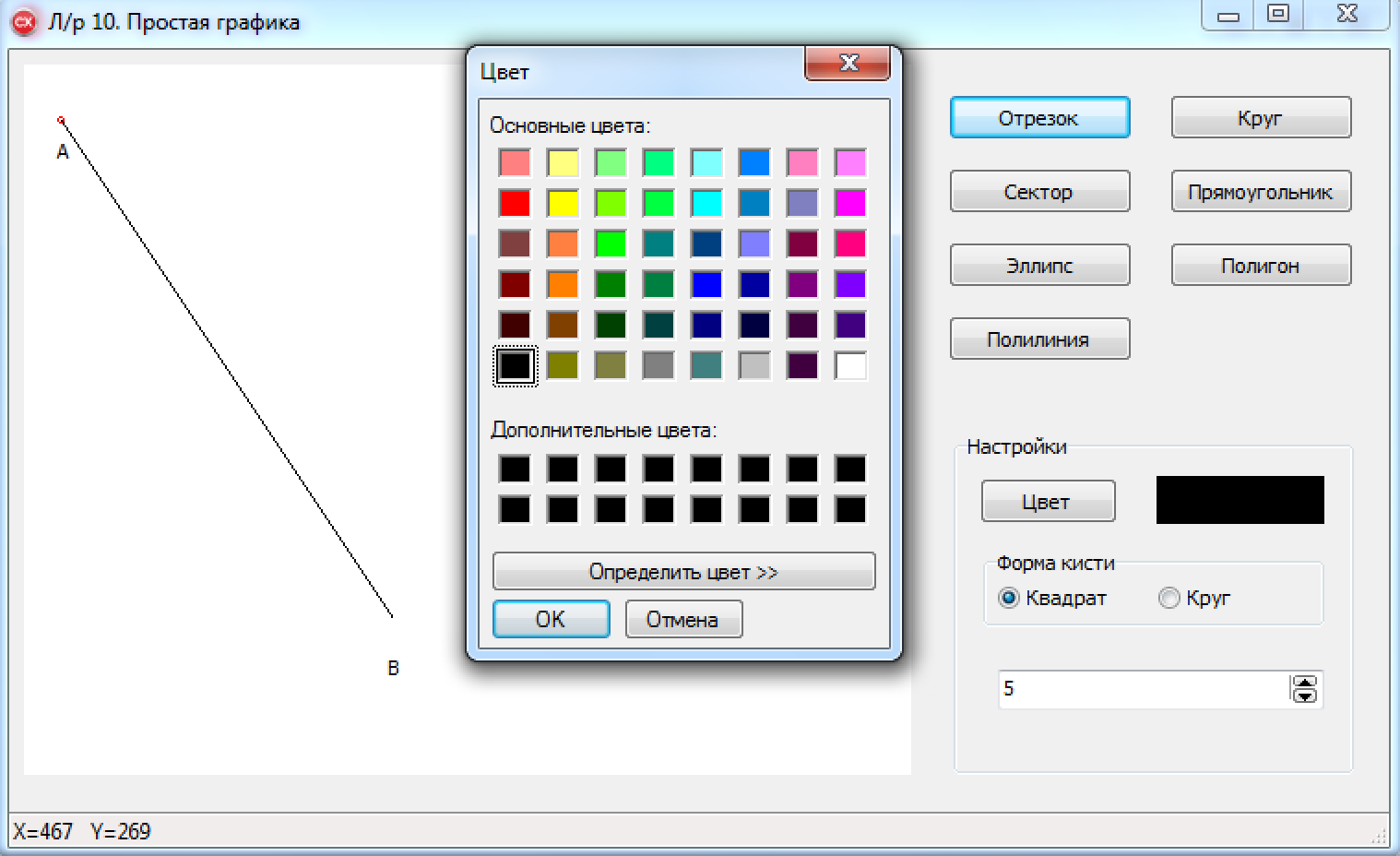 Вариант 1. Воспроизвести, реализовав ластик по нажатию правой кнопки мышки.Вариант 2. Воспроизвести, добавив форму кисти «ромб».Вариант 3. Воспроизвести, добавив форму кисти «пентагон».Вариант 4. Воспроизвести, добавив форму кисти «треугольник».Вариант 5. Воспроизвести, добавив форму кисти «эллипс».…Лабораторная работа № 9.3 Выполнение лабораторной работы.Работа с графикой с применением структуры фигур:struct Koordinata {	int x;	int y;}; Построение многоугольников по точкам, сохранение их в текстовый файл, очистка холста, загрузка данных из файла и восстановление нарисованных многоугольников. Расчет периметра и площади нарисованных и загруженных из файла многоугольников. Воспроизвести приложение.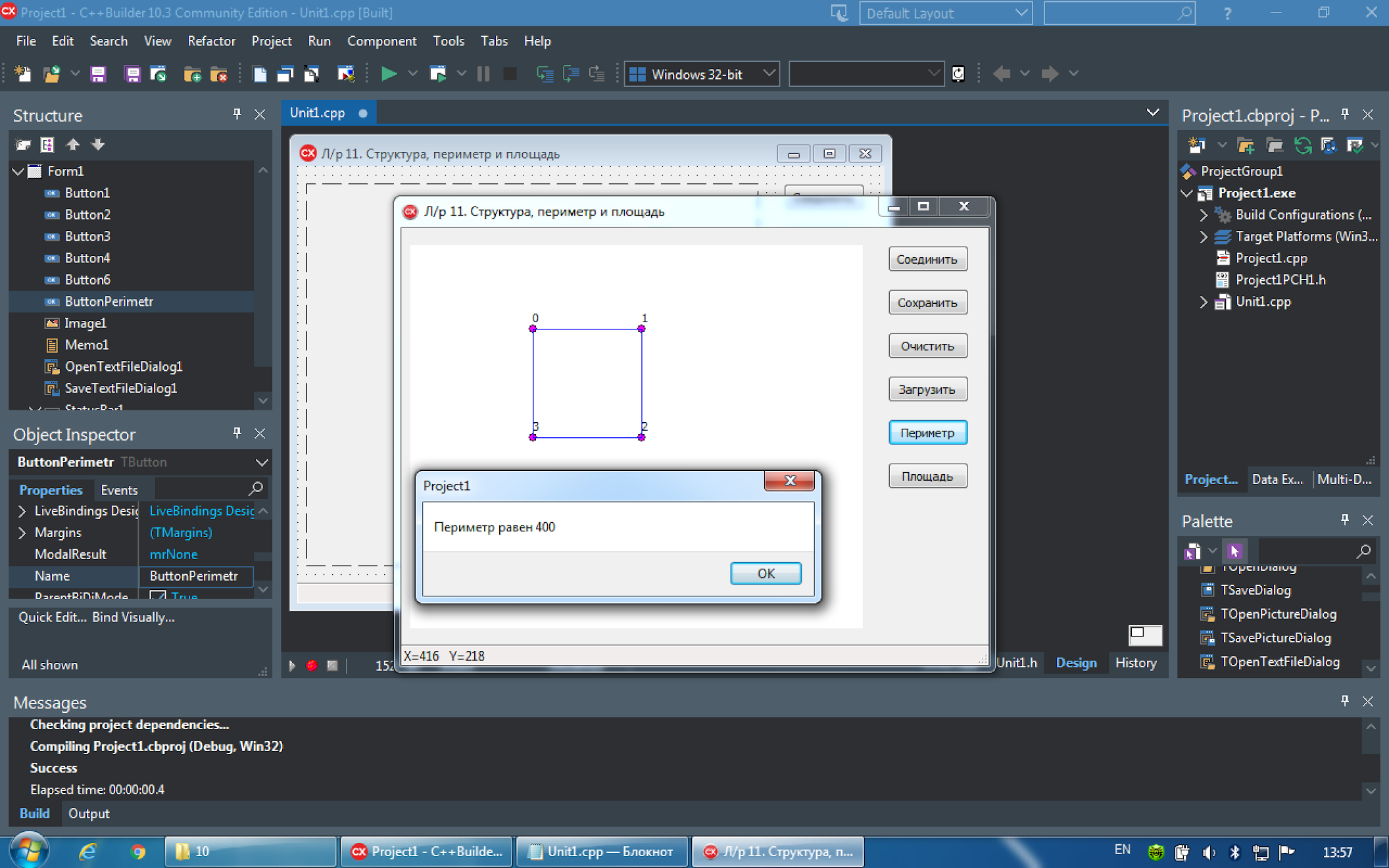 Наименование оценочного средства (контрольно-оценочного мероприятия)Критерии оцениванияШкалы оцениванияШкалы оцениванияНаименование оценочного средства (контрольно-оценочного мероприятия)Критерии оценивания100-балльная системаПятибалльная системаЛабораторная работаРабота выполнена полностью. Нет ошибок в логических рассуждениях и в реализации задания в виде файла или выполняемой программы. Возможно наличие одной неточности или описки, не являющиеся следствием незнания или непонимания учебного материала и не влияющей на функциональные качества программы. Обучающийся показал полный объем знаний, умений в освоении пройденных тем и применение их на практике. Работа зачтена.5Лабораторная работаРабота выполнена полностью, но выбран неэффективный алгоритм или метод реализации, обоснований шагов решения недостаточно. Допущена одна ошибка или два-три недочета, которые незначительно влияют на качество представленной работы. Работа зачтена.4Лабораторная работаДопущены более одной ошибки или более двух-трех недочетов, которые оказывают значительное влияние на представляемый файл или компьютерную программу, ухудшают их информативность и функциональные возможности. Работа зачтена.3Лабораторная работаРабота выполнена не полностью. Допущены грубые ошибки. Файлы не содержат необходимой информации, компьютерная программа выдаёт неправильные результаты при вычислении тестовых примеров. Работа не зачтена.2Лабораторная работаРабота не выполнена.2Форма промежуточной аттестацииТиповые контрольные задания и иные материалыдля проведения промежуточной аттестации:Зачет с оценкой:в устной форме по билетамБилет № 1.Характеристика языка С++. Принцип работы компилятора языка высокого уровня.Написать программу на С++ в визуальном исполнении. В заданном пользователем тексте посредством функции удалить слова, начинающиеся с указанной буквы. При написании программы нельзя пользоваться стандартными функциями обработки строк.Билет № 2.Идентификаторы. Комментарии. Типы данных в С++ и их спецификаторы.Написать программу на С++ в консольном исполнении. В заданном пользователем тексте посредством функции удалить слова, заканчивающиеся на указанную букву. При написании программы можно пользоваться стандартными функциями обработки строк.Билет № 3.Структура программы на языке С++. Директива препроцессора и заголовочные файлы.Разработать визуальное приложение на С++, которое позволяет вводить строку и с помощью функции определять количество согласных букв в строке.Билет № 4.Главная функция и её разновидности. Консольный ввод/вывод в стиле С++. Предназначение функций стандартной библиотеки.Написать консольную программу на С++, которая позволяет вводить строку и с помощью функции определять количество гласных букв в строке.Билет № 5.Переменные в С++. Описание переменных. Разновидности переменных, область действия и область видимости.Создать визуальное приложение на С++, которое проверяет отсортирован ли считанный из текстового файла массив по возрастанию. Проверку организовать посредством функции.…Форма промежуточной аттестацииКритерии оцениванияШкалы оцениванияШкалы оцениванияНаименование оценочного средстваКритерии оценивания100-балльная системаПятибалльная системаЗачет с оценкой:в устной форме по билетамОбучающийся: демонстрирует знания, отличающиеся глубиной и содержательностью, дает полный исчерпывающий ответ на все вопросы билета; свободно владеет научными понятиями, ведет диалог и вступает в научную дискуссию; способен к интеграции знаний по определенной теме, структурированию ответа, к анализу положений существующих теорий и направлений по вопросу билета; свободно выполняет практическое задание, предусмотренное программой, демонстрирует системную работу с основной и дополнительной литературой.Ответ не содержит фактических ошибок и характеризуется глубиной, полнотой, уверенностью суждений, иллюстрируется примерами, в том числе из собственной практики.Практическое задание выполнено полностью. Нет ошибок в логических рассуждениях и в реализации задания в виде файла или выполняемой программы. Возможно наличие одной неточности или описки, не являющиеся следствием незнания или непонимания учебного материала и не влияющей на функциональные качества программы. Обучающийся показал полный объем знаний, умений в освоении пройденных тем и применение их на практике. 5Зачет с оценкой:в устной форме по билетамОбучающийся: показывает достаточное знание учебного материала, но допускает несущественные фактические ошибки, которые способен исправить самостоятельно, благодаря наводящему вопросу; успешно выполняет предусмотренные в программе практические задания средней сложности, активно работает с основной литературой, демонстрирует, в целом, системный подход к решению практических задач, к самостоятельному пополнению и обновлению знаний в ходе дальнейшей учебной работы и профессиональной деятельности.Недостаточно раскрыта проблема по одному из вопросов билета; недостаточно логично построено изложение вопроса. В ответе раскрыто, в основном, содержание билета, имеются неточности при ответе на дополнительные вопросы.Практическое задание выполнено полностью, но выбран неэффективный алгоритм или метод реализации, обоснований шагов решения недостаточно. Допущена одна ошибка или два-три недочета, которые незначительно влияют на качество представленной работы. 4Зачет с оценкой:в устной форме по билетамОбучающийся: показывает знания фрагментарного характера, которые отличаются поверхностностью и малой содержательностью, допускает фактические грубые ошибки; не может обосновать закономерности и принципы, объяснить факты, нарушена логика изложения, отсутствует осмысленность представляемого материала, представления о межпредметных связях слабые; справляется с выполнением практических заданий, предусмотренных программой, знаком с основной литературой, рекомендованной программой, допускает погрешности и ошибки при теоретических ответах и в ходе практической работы. Содержание билета раскрыто слабо, имеются неточности при ответе на основные и дополнительные вопросы билета, ответ носит репродуктивный характер. Неуверенно, с большими затруднениями решает практические задачи или не справляется с ними самостоятельно.В практическом задании допущены более одной ошибки или более двух-трех недочетов, которые оказывают значительное влияние на представляемый файл или компьютерную программу, ухудшают их информативность и функциональные возможности. 3Зачет с оценкой:в устной форме по билетамОбучающийся обнаруживает существенные пробелы в знаниях основного учебного материала, допускает принципиальные ошибки в выполнении предусмотренных программой практических заданий. На большую часть дополнительных вопросов по содержанию курса затрудняется дать ответ или не дает верных ответов.Практическое задание выполнено не полностью или не выполнено вообще. Допущены грубые ошибки. Файлы не содержат необходимой информации, компьютерная программа выдаёт неправильные результаты при вычислении тестовых примеров. 2Форма контроля100-балльная система Пятибалльная системаТекущий контроль: Выполнение лабораторной работызачтено/не зачтеноПромежуточная аттестация зачёт с оценкойотличнохорошоудовлетворительнонеудовлетворительноИтого за третий семестр (дисциплину)зачёт с оценкойотличнохорошоудовлетворительнонеудовлетворительно100-балльная системапятибалльная системапятибалльная система100-балльная системазачет с оценкой/экзамензачетотличнозачтено (отлично)хорошозачтено (хорошо)удовлетворительнозачтено (удовлетворительно)неудовлетворительноНаименование учебных аудиторий, лабораторий, мастерских, библиотек, спортзалов, помещений для хранения и профилактического обслуживания учебного оборудования и т.п.Оснащенность учебных аудиторий, лабораторий, мастерских, библиотек, спортивных залов, помещений для хранения и профилактического обслуживания учебного оборудования и т.п.119071, г. Москва, Малый Калужский переулок, дом 1, строение 3119071, г. Москва, Малый Калужский переулок, дом 1, строение 3аудитории для проведения занятий лекционного типакомплект учебной мебели, технические средства обучения, служащие для представления учебной информации большой аудитории: компьютерная техника (ноутбук/компьютер);проектор;экран.аудитории для проведения практических занятий, выполнения лабораторных работ, занятий по практической подготовке, групповых и индивидуальных консультаций, текущего контроля и промежуточной аттестациикомплект учебной мебели, технические средства обучения, служащие для представления учебной информации большой аудитории: компьютерная техника (ноутбук/компьютер);проектор;экран;персональные компьютеры, подключенные к сети Интернет.Помещения для самостоятельной работы обучающихсяОснащенность помещений для самостоятельной работы обучающихсячитальный зал библиотеки:компьютерная техника,
подключение к сети «Интернет»Необходимое оборудованиеПараметрыТехнические требованияПерсональный компьютер/ ноутбук/планшет,камера,микрофон, динамики, доступ в сеть ИнтернетВеб-браузерВерсия программного обеспечения не ниже: Chrome 72, Opera 59, Firefox 66, Edge 79, Яндекс.Браузер 19.3Персональный компьютер/ ноутбук/планшет,камера,микрофон, динамики, доступ в сеть ИнтернетОперационная системаВерсия программного обеспечения не ниже: Windows 7, macOS 10.12 «Sierra», LinuxПерсональный компьютер/ ноутбук/планшет,камера,микрофон, динамики, доступ в сеть ИнтернетВеб-камера640х480, 15 кадров/сПерсональный компьютер/ ноутбук/планшет,камера,микрофон, динамики, доступ в сеть ИнтернетМикрофонлюбойПерсональный компьютер/ ноутбук/планшет,камера,микрофон, динамики, доступ в сеть ИнтернетДинамики (колонки или наушники)любыеПерсональный компьютер/ ноутбук/планшет,камера,микрофон, динамики, доступ в сеть ИнтернетСеть (интернет)Постоянная скорость не менее 192 кБит/с№ п/пАвтор(ы)Наименование изданияВид издания (учебник, УП, МП и др.)ИздательствоГодизданияАдрес сайта ЭБСили электронного ресурса (заполняется для изданий в электронном виде)Количество экземпляров в библиотеке Университета10.1 Основная литература, в том числе электронные издания10.1 Основная литература, в том числе электронные издания10.1 Основная литература, в том числе электронные издания10.1 Основная литература, в том числе электронные издания10.1 Основная литература, в том числе электронные издания10.1 Основная литература, в том числе электронные издания10.1 Основная литература, в том числе электронные издания10.1 Основная литература, в том числе электронные издания1Синаторов С.В.Информационные технологииУчебное пособиеМ.: Флинта2021https://znanium.com/catalog/document?id=374932-2Шитов В.Н.Информатика и информационно-коммуникационные технологии в профессиональной деятельностиУчебное пособиеМ: НИЦ ИНФРА-М2022https://znanium.com/catalog/document?id=388696-3Шуляк О.А. Основы программированияУчебно-методическая литератураМ.: Флинта 2021https://znanium.com/catalog/document?id=390158-4Немцова Т.И., Голова С.Ю., Терентьев А.И.; под ред. Л.Г. Гагариной.Программирование на языке высокого уровня. Программирование на языке C++Учебное пособиеМ.: ИД ФОРУМ: ИНФРА-М2021https://znanium.com/catalog/document?id=363426-10.2 Дополнительная литература, в том числе электронные издания 10.2 Дополнительная литература, в том числе электронные издания 10.2 Дополнительная литература, в том числе электронные издания 10.2 Дополнительная литература, в том числе электронные издания 10.2 Дополнительная литература, в том числе электронные издания 10.2 Дополнительная литература, в том числе электронные издания 10.2 Дополнительная литература, в том числе электронные издания 10.2 Дополнительная литература, в том числе электронные издания 1Плотникова Н.Г.Информатика и информационно-коммуникационные технологии (ИКТ)Учебное пособиеМ.: РИОР2021https://znanium.com/catalog/document?id=370445-2Горбатов С.М., Тарасов Ю.С., Наумова М.Г.Информационные технологииУчебное пособиеМ.: МИСиС2016https://znanium.com/catalog/document?id=371025-3Федотова Е.Л.Информационные технологии и системыУчебное пособиеМ.: Издательский Дом ФОРУМ2022https://znanium.com/catalog/document?id=386738-4М. В. Огнева, Е. В. КудринаПрограммирование на языке С++: практический курсУчебное пособиеМ.: Издательство Юрайт2022https://urait.ru/bcode/492984-10.3 Методические материалы (указания, рекомендации по освоению дисциплины (модуля) авторов РГУ им. А. Н. Косыгина)10.3 Методические материалы (указания, рекомендации по освоению дисциплины (модуля) авторов РГУ им. А. Н. Косыгина)10.3 Методические материалы (указания, рекомендации по освоению дисциплины (модуля) авторов РГУ им. А. Н. Косыгина)10.3 Методические материалы (указания, рекомендации по освоению дисциплины (модуля) авторов РГУ им. А. Н. Косыгина)10.3 Методические материалы (указания, рекомендации по освоению дисциплины (модуля) авторов РГУ им. А. Н. Косыгина)10.3 Методические материалы (указания, рекомендации по освоению дисциплины (модуля) авторов РГУ им. А. Н. Косыгина)10.3 Методические материалы (указания, рекомендации по освоению дисциплины (модуля) авторов РГУ им. А. Н. Косыгина)10.3 Методические материалы (указания, рекомендации по освоению дисциплины (модуля) авторов РГУ им. А. Н. Косыгина)1Семенов А.А.Основы объектно-ориентированного программирования в среде С++BuilderМетодическое пособиеМ.: ИИЦ МГУДТ2010локальная сеть университета5№ ппЭлектронные учебные издания, электронные образовательные ресурсыЭБС «Лань» http://www.e.lanbook.com/«Znanium.com» научно-издательского центра «Инфра-М»http://znanium.com/ Электронные издания «РГУ им. А.Н. Косыгина» на платформе ЭБС «Znanium.com» http://znanium.com/ЭБС «ИВИС» http://dlib.eastview.com/Образовательная платформа «ЮРАЙТ» https://urait.ru/Профессиональные базы данных, информационные справочные системыScopus https://www.scopus.com (международная универсальная реферативная база данных, индексирующая более 21 тыс. наименований научно-технических, гуманитарных и медицинских журналов, материалов конференций примерно 5000 международных издательств);Научная электронная библиотека еLIBRARY.RU https://elibrary.ru (крупнейший российский информационный портал в области науки, технологии, медицины и образования);База данных в мире Academic Search Complete - обширная полнотекстовая научно-исследовательская. Содержит полные тексты тысяч рецензируемых научных журналов по химии, машиностроению, физике, биологии.   http://search.ebscohost.com№п/пПрограммное обеспечениеРеквизиты подтверждающего документа/ Свободно распространяемоеWindows 10 Pro, MS Office 2019 контракт № 18-ЭА-44-19 от 20.05.2019Microsoft Visual Studio  контракт № 18-ЭА-44-19 от 20.05.2019Embarcadero C++Builder RAD Studio Professional Academic Concurrent License№ 15-02.01-2459 от 21.12.2021Embarcadero License Certificate: #546431, #546432, #546433, #546434, #546435Code::Blocks — свободная кроссплатформенная среда разработки на C++.Свободно распространяемое на условиях GNU General Public License v.3.№ ппгод обновления РПДхарактер изменений/обновлений с указанием разделаномер протокола и дата заседания кафедры